Zeměpis 7- náhradní práce na 15. 6.CESTOVATELSKÝ DENÍK DEN 6.Dobrý den!Dnes se vydáme na severovýchod od minulého kraje :-).Doufám, že dnes to pro vás bude naprosto jednoduchoučké.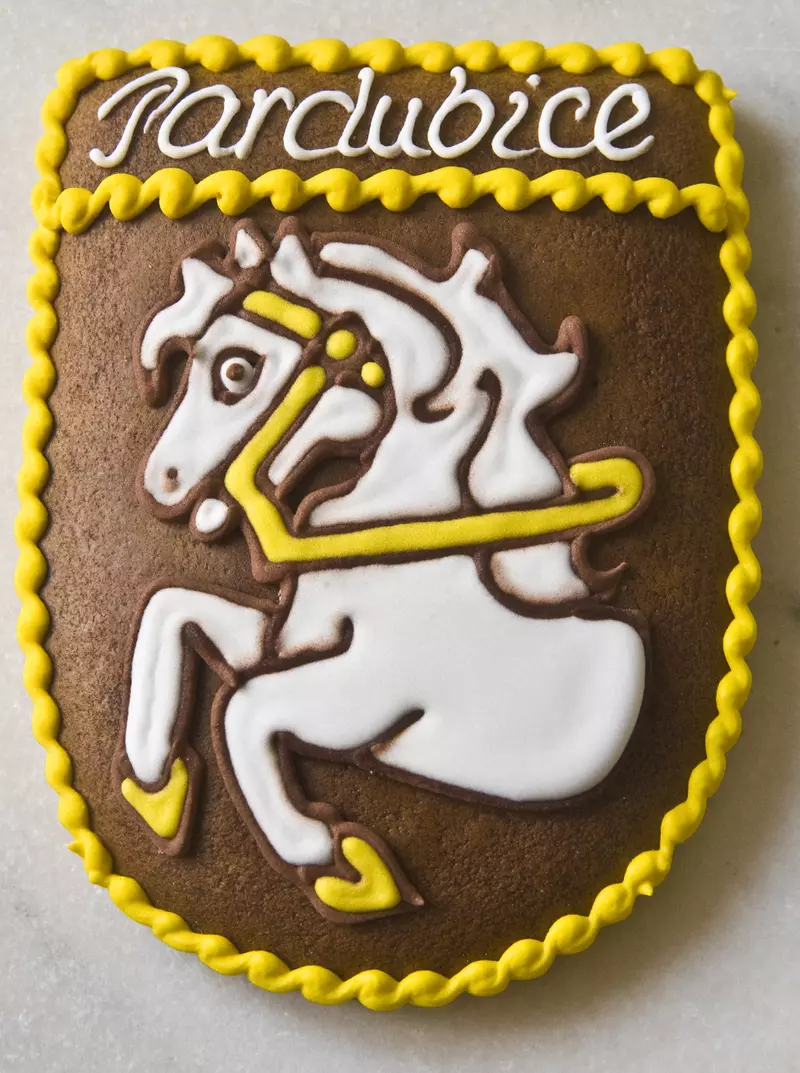 1. Krajské město toto kraje leží na řece Labe.2. Krajské město je proslulé jednou sladkou dobrotou, kterou máme všichni moc rádi. Představte si, že se tam peče už přes 400 let.3. Toto krajské město má ve znaku přední polovinu bílého koně4. Nejvyšší bod tohoto kraje je Králický Sněžník s nadmořskou výškou 1424 m, na kterém pramení řeka Morava.5. V tomto kraji se také nachází dvě významné památky zapsané v Seznamu světového dědictví UNESCO – L _ _ O _ _Š _ a Národní hřebčín v Kradlubech nad Labem. Na video o starokladrubských vranících se podívejte zdeKdo by se chtěl dozvědět víc, tak krásné video o Kladrubech a chovu koní zde6. Najdeme zde mnoho průmyslových závodů, které vyrábějí různorodé výrobkyZkus zjistit, kde se vyrábí co. Některá místa najdeš v nápovědě:Nápověda: Semtín, Vysoké Mýto, Litomyšl, Ústí nad Orlicí, ChvaleticeTak, už víte, kde jsme dneska byli? Doufám, že jste se dozvěděli i něco nového.KRAJ___________________________________, KRAJSKÉ MĚSTO_______________________Co je to ten SEMTEX? _____________________________________________Zdroje:https://www.novinky.cz/zena/styl/clanek/pardubicky-pernik-je-umelecke-dilo-skvele-chuti-322927 Výrobek Název Místo Autobusy IvecoSEMTEX  EXPLOSIAperníkPrůmyslová maziva – chemické výrobkyPARAMOStroje pro textilní výrobuRIETERElektrická energieELEKTRÁRNA CHVALETICEElektronické součástkyAVXSportovní oblečení LITEX